LONG TERM PLAN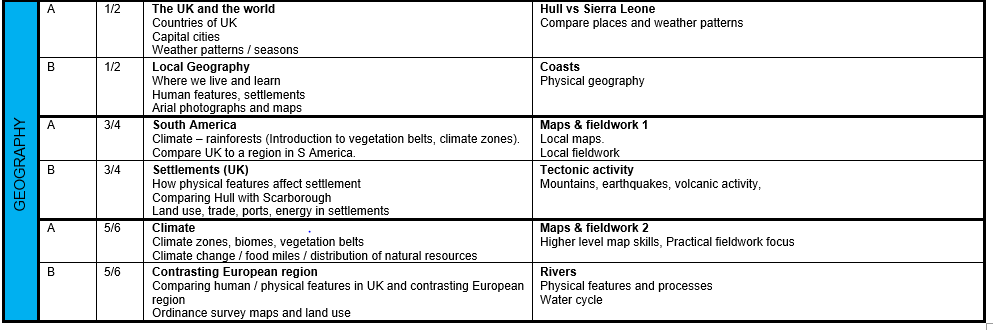 GeographyGeographyGeographyGeographyGeographyGeography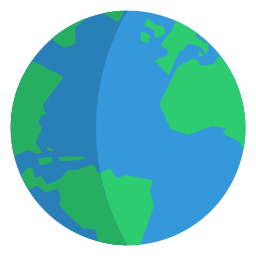 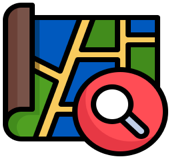 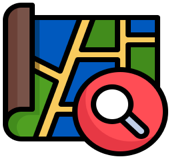 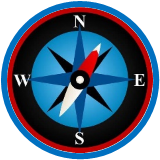 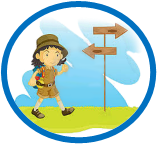 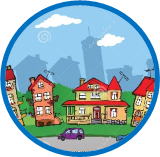 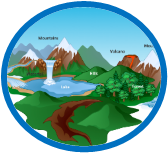 Locational knowledgePlace knowledgeNavigationFieldworkHuman GeographyPhysical Features and ProcessesKey concepts (Big Ideas) in GEOGRAPHYPupils will develop an understanding of the physical process that shape our landscapes and how humans impact on the land and environment. They will develop an understanding of how to use maps and build knowledge of significant locations and places so they better understand the world in which they live. They will learn how to compare where they live to other places in the world by building their knowledge of different regions of our planet. Locational knowledge*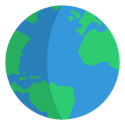 Pupils will build and develop their knowledge of important places and areas of the world. They will develop the knowledge to be able to name and locate key towns and cities, countries, continents, seas and oceans as well as key regions such as the equator, and northern and southern hemispheres. Place knowledge*Pupils will learn how to compare and contrast places, regions and countries according to key physical and human features.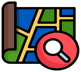 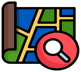 Navigation*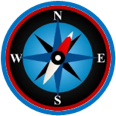 Pupils will learn how to read and interpret maps, keys, scale, atlases and globes as well as knowing the points of a compass. Fieldwork 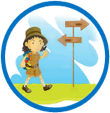 Fieldwork is a key component of geography and pupils will learn how to carry this out in different settings with increasing accuracy. They will learn how to observe and record their findings, how to collect, present and interpret fieldwork data, using instruments and equipment and take measurements. Human geography Pupils will learn how humans use and influence the landscape and develop an understanding of the relationship between the physical environment and trade, settlement and transport. They will learn about population, economic activity, human features, settlements and sustainability, including the impact of humans on climate. 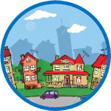 Physical features & processesPupils will develop an understanding of different physical environments in their locality and around the world. 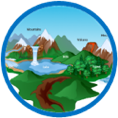 They will learn about physical processes, physical features, tectonic activity, natural resources, climate and landscape. *These concepts are studied in all units of geographyKnowledge and skills sequencingKnowledge and skills sequencingKnowledge and skills sequencingGEOGRAPHYGEOGRAPHYGEOGRAPHYGEOGRAPHYEYFSY1Y1Y2Y3Y4Y4Y5Y6Locational knowledge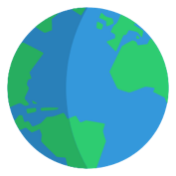 I know the name of my street and the city I live inI can locate Hull on a U.K map I can name the capital city of England I can name the 4 countries in the U.K. and locate them on a mapI can name the waters that surround the U.K.I can locate Hull on a U.K map I can name the capital city of England I can name the 4 countries in the U.K. and locate them on a mapI can name the waters that surround the U.K.I can name the capital cities of England, Wales, Scotland and Northern IrelandI can name the continents of the world and locate them on a map, globe and atlasI can name and locate the world's oceans on a map, globe and atlasName and locate all countries within the U.K. and their major citiesI can recognise key human and physical characteristics of my local region and the UK eg: hills, mountains, coast, rivers and land useI can identify the position of the Arctic and Antarctic Circles on a mapI can locate continents, oceans and major countries on a world mapI know countries are separated by bordersI can identify the Equator, Northern and Southern hemispheres on a globeName and locate all countries within the U.K. and their major citiesI can recognise key human and physical characteristics of my local region and the UK eg: hills, mountains, coast, rivers and land useI can identify the position of the Arctic and Antarctic Circles on a mapI can locate continents, oceans and major countries on a world mapI know countries are separated by bordersI can identify the Equator, Northern and Southern hemispheres on a globeName and locate all countries within the U.K. and their major citiesI can recognise key human and physical characteristics of my local region and the UK eg: hills, mountains, coast, rivers and land useI can identify the position of the Arctic and Antarctic Circles on a mapI can locate continents, oceans and major countries on a world mapI know countries are separated by bordersI can identify the Equator, Northern and Southern hemispheres on a globeI can identify the position of the Northern and Southern Hemisphere, the Equator and the Tropic of Cancer and Capricorn (+ Y3/4 aspects)I can use a map to locate the worlds countries, including the countries of Europe and North and South America I can recognise environmental regions and key human and physical characteristics, countries and major cities in European Countries and North and South AmericaI know what longitude and latitude means and how they relate to timezones around the worldI can identify the position of the Northern and Southern Hemisphere, the Equator and the Tropic of Cancer and Capricorn (+ Y3/4 aspects)I can use a map to locate the worlds countries, including the countries of Europe and North and South America I can recognise environmental regions and key human and physical characteristics, countries and major cities in European Countries and North and South AmericaI know what longitude and latitude means and how they relate to timezones around the worldPlace knowledge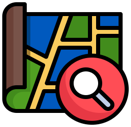 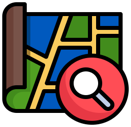 I can explore, notice and describe things in my local environmentI can describe some of the physical and human features of the environment around usI can tell you what I like /don’t like about the place I liveI can describe some of the physical and human features of the environment around usI can tell you what I like /don’t like about the place I liveI can identify similarities and differences between where I live and a place outside EuropeI describe how some places are similar and dissimilar in relation to their human and physical features (within UK)I describe how some places are similar and dissimilar in relation to their human and physical features (U.K. and a region in South America – rainforests)I describe how some places are similar and dissimilar in relation to their human and physical features (within UK)I describe how some places are similar and dissimilar in relation to their human and physical features (U.K. and a region in South America – rainforests)I describe how some places are similar and dissimilar in relation to their human and physical features (within UK)I describe how some places are similar and dissimilar in relation to their human and physical features (U.K. and a region in South America – rainforests)I describe how some places are similar and dissimilar in relation to their human and physical features (including a region in a European Country)I describe how some places are similar and dissimilar in relation to their human and physical features (including different climate zones, biomes etc…)I describe how some places are similar and dissimilar in relation to their human and physical features (including a region in a European Country)I describe how some places are similar and dissimilar in relation to their human and physical features (including different climate zones, biomes etc…)NavigationI can talk about where I live and how I travel to schoolI know the 4 main directions on a compassI can create a simple map (eg: the school grounds)I know the 4 main directions on a compassI can create a simple map (eg: the school grounds)I can use simple compass directions and directional language to find a location on a mapI can create a simple map of my local area and use basic symbols in a keyI can create maps and plan routes, using the 8 points of the compass, in the local areaI can use various sources to identify different locations around the worldI can use 8 points of the compass to plan a journey from my city to another place in the UKI can use ordinance survey maps to explore the local area and identify key featuresI can use 8 points of the compass to plan a journey from my city to another place in the UKI can use ordinance survey maps to explore the local area and identify key featuresI use Ordnance Survey symbols and 4 figure grid referencesUse digital mapping technology (GIS) to trace physical features of an area.I understand scale factorI can use Ordnance Survey symbols and 6 figure grid referencesI can read and calculate distances from a scaleEYFSY1Y2Y3Y4Y5Y6FieldworkI can make and records observations in the school groundsI can use arial photographs and plan to identify the key features of my schoolI can use arial photographs and plan to identify the key features and landmarks in my local areaI can identify similarities and differences between two areas and sets of dataI can follow a structure for presenting fieldwork investigations and findingsI can present findings from fieldwork using graphs/charts and explain my findingsI use different types of fieldwork to observe, measure and record the human and physical features in the local areaI can explain trends or patterns observed by making comparisons or by noting cause and consequence (from own data or from published data)I use different types of fieldwork to observe, measure and record the human and physical features I can use my observations and data from fieldwork to draw conclusions supported by my geographical knowledgeI collect and measure information accurately (eg: rainfall, temperature, wind speed etc…)I can present my findings from fieldwork using appropriate terminology, graphs and tables and draw conclusions based on evidenceHuman geographyI know that some things in our world are made naturally and some things are made by peopleI understand some of the ways that humans can affect the world around usI understand how everyday actions can help reduce waste and save energyI can describe the key human features of a place using words like city, town, village, factory, farm, house, office, port, harbour, shopI can describe the facilities that a village, town and city may need, and give reasonsI understand how everyday actions can help reduce waste, save energy and make the world more sustainableI can explain how physical features of a landscape influence where settlements have developed and how the land is used (eg: coasts, rivers)I can describe and explain the key features of different types of settlements and identify similarities and differencesI understand how settlements have changed over timeI can explain the importance of ports and the role they play in trade and distributing resources around the worldI understand and demonstrate some of the actions humans can take which contribute to or reduce the effects of climate change (including impact of deforestation in rainforests)I understand the difference between renewable and non-renewable sources of energyI understand how energy use in settlements has changed over time and the responsibilities humans have for sustainable energy in the futureI can explain how physical features of a landscape influence where settlements have developed and how the land is used (eg: coasts, rivers)I can describe and explain the key features of different types of settlements and identify similarities and differencesI understand how settlements have changed over timeI can explain the importance of ports and the role they play in trade and distributing resources around the worldI understand and demonstrate some of the actions humans can take which contribute to or reduce the effects of climate change (including impact of deforestation in rainforests)I understand the difference between renewable and non-renewable sources of energyI understand how energy use in settlements has changed over time and the responsibilities humans have for sustainable energy in the futureI can use maps, atlases, globes and digital/computer mapping to locate countries and describe physical and human features.I can name and locate many of the world's most famous rivers and explain why most cities are situated by rivers (link to physical geography - rivers)I understand that natural resources such as energy, food, minerals and water are distributed in different parts of the world and how this affects settlement and tradeI understand the concept of food miles and the impact this can have on the environmentI understand a range of strategies that can be used to reduce the negative impact that humans can have on the environmentI can use maps, atlases, globes and digital/computer mapping to locate countries and describe physical and human features.I can name and locate many of the world's most famous rivers and explain why most cities are situated by rivers (link to physical geography - rivers)I understand that natural resources such as energy, food, minerals and water are distributed in different parts of the world and how this affects settlement and tradeI understand the concept of food miles and the impact this can have on the environmentI understand a range of strategies that can be used to reduce the negative impact that humans can have on the environmentPhysical features and processes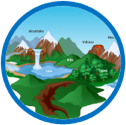 I can name and identify some different types of weatherI can explore and observe nature in my local environment (trees, plants, flowers, soil, clouds etc…)I can explain how the weather changes throughout the year and name the seasons (link to Science)I can describe the key physical features of a place using words like beach, coast, forest, hill, mountain, ocean, valley, vegetation, season, weatherI understand some of the ways the world’s climate is changingI understand the structure of the earth and features such as tectonic plates and molten lavaI can describe and understand the key aspects of volcanoes and locate and name some of the world’s most famous volcanoesI describe and understand the key aspects of earthquakesI can describe and explain the key physical features of mountainsI can describe the key features of some climate zones and vegetation belts eg: rainforestsI can compare aspects of climate between the UK and a rainforest region.I understand the structure of the earth and features such as tectonic plates and molten lavaI can describe and understand the key aspects of volcanoes and locate and name some of the world’s most famous volcanoesI describe and understand the key aspects of earthquakesI can describe and explain the key physical features of mountainsI can describe the key features of some climate zones and vegetation belts eg: rainforestsI can compare aspects of climate between the UK and a rainforest region.I can describe and explain the key physical features of rivers I can explain the physical process that cause rivers to shape the landI can explain the key aspects of the water cycleI can describe and explain the key physical features of different climate zones,  biomes and vegetation beltsI understand that climate is the usual condition of the weather, rainfall, humidity and wind in a placeI know the key features of each of the 6 main climates and landscapes (polar, temperate, arid, tropical, Mediterranean and tundra)I can describe and explain the key physical features of rivers I can explain the physical process that cause rivers to shape the landI can explain the key aspects of the water cycleI can describe and explain the key physical features of different climate zones,  biomes and vegetation beltsI understand that climate is the usual condition of the weather, rainfall, humidity and wind in a placeI know the key features of each of the 6 main climates and landscapes (polar, temperate, arid, tropical, Mediterranean and tundra)